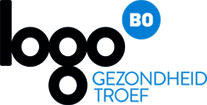 ARTIKELAfzender: Logo Brugge-Oostende vzwIdeale publicatiemaand: oktober 2019Gezond en veilig de frisse maanden in: bescherm je tegen COGezond en veilig de frisse maanden in: CO vermijden!Het wordt frisser en dus start iedereen de verwarmingstoestellen weer op. Veel mensen zijn intussen wel gewoon om hun verwarmingstoestellen correct te (laten) onderhouden. Dit is ook voor veel types toestellen verplicht. Jammer genoeg zijn toch nog niet alle toestellen in goede staat of goed onderhouden: nog elk jaar stijgt vanaf september-oktober het aantal ongevallen door CO-vergiftigingen. In België zijn jaarlijks ongeveer 800 mensen het slachtoffer van een koolstofmonoxide of CO-vergiftiging. Een 20-tal overleeft dit ongeval niet. Kinderen zijn extra gevoelig voor vergiftiging!Wat is CO of ‘koolstofmonoxide’?CO is een erg giftig gas dat ontstaat bij een slechte verbranding. Dit krijg je als er te weinig zuurstof in het toestel kan komen, bijvoorbeeld als de kamer niet goed verlucht of geventileerd is of als het toestel niet goed meer werkt. CO kan ontstaan in toestellen die werken met een vlam zoals een verwarmingstoestel op gas, kolen, hout, pellets, mazout, petroleum, ethanol... Het kan gaan om centrale verwarming, verwarmingsketels, kachels …Je ruikt het niet, je proeft het niet, je ziet het niet én je voelt het niet, dus als je slachtoffer wordt, dan merk je het vaak pas als het té laat is! Ook kleine hoeveelheden CO kunnen al gezondheidsproblemen geven.Test jouw risico!Heb jij een verwarmingstoestel met verbranding in huis? Doe de test en vermijd dat jij of je gezin het volgende slachtoffer wordt. Ken je ouderen of alleenstaanden die dit mogelijks zelf niet kunnen, doe dan eens de test met hen. Wie weet red je hun leven wel!Zie je zwarte roetplekken op het verwarmingstoestel of op/rond muren of plafond?Brand je op gas en zie je gele of oranje vlammen in de plaats van blauwe vlammen zoals het hoort?Weet je niet of je wettelijk verplicht bent jouw verwarmingstoestel(len) en schoorsteen te onderhouden en hoe?Kan je niet zeggen wanneer je verwarmingstoestel en schoorsteen het laatst onderhouden is door een vakman?Merk je in de ruimte waar je verbrandingstoestel staat meer vocht op de binnenkant van de ramen?Gedragen je huisdieren zich vreemd, zoals onrustig zijn of zelfs flauwvallen?Heb je in je woning vaak last van hoofdpijn, duizeligheid, misselijkheid en braken?Voel je je niet lekker telkens wanneer je dezelfde activiteit doet, zoals tijdens het afwassen, het nemen van een douche of bad?Voelen jij en je huisgenoten of bezoekers zich op hetzelfde moment niet lekker?Merk je dat de gezondheidsklachten verminderen als je goed verlucht of eens naar buiten gaat?ResultaatElke vraag waarop je ‘ja’ hebt geantwoord, kan een signaal zijn om actie te ondernemen. Heb je ja geantwoord op de vragen van roetplekken, de gele/oranje gasvlammen of weet je niets over het onderhoud van je toestellen? Laat dan je verwarmingstoestel, ketel, schouw… zeker controleren door een vakman. Weet je niet precies of je wettelijk verplicht bent je toestellen te laten onderhouden? Check het op www.veiligverwarmen.be. Naast de wettelijke verplichting, is het natuurlijk altijd aangeraden om je toestellen goed te onderhouden!Heb je enkele keren ja gezegd? Dan is er mogelijk CO-gas in de woning. Verlucht zeker extra in je woning. Vraag aan de brandweer of huisvestingsambtenaar om een controle te doen of vraag wie jou daar mee kan helpen in jouw gemeente. Afhankelijk van waar je woont, is die dienstverlening door de brandweer kosteloos bij een vermoeden van CO-vergiftiging.Heb je gezondheidsklachten? Raadpleeg zeker je huisarts!Geef CO geen kans: bescherm jezelf, je gezin en anderen!Je hebt jezelf en anderen pas echt beschermd tegen CO als je toestellen goed geïnstalleerd zijn, je ze juist gebruikt en goed laat onderhouden. Laat dus je verwarmingstoestellen en schouw plaatsen en regelmatig onderhouden door een erkend vakman. Ken je toestel(len): lees en volg de gebruiksaanwijzingen. Zorg tenslotte voor aanvoer van verse lucht in de ruimtes waar een verwarmingstoestel staat.Meer informatie vind je op www.koolstofmonoxide.be, www.antigifcentrum.be/koolstofmonoxide of bij je gemeentelijke huisvestingsdienst.Extra info:Bronnen:www.gezondbinnen.bewww.koolstofmonoxide.bewww.antigifcentrum.be/koolstofmonoxide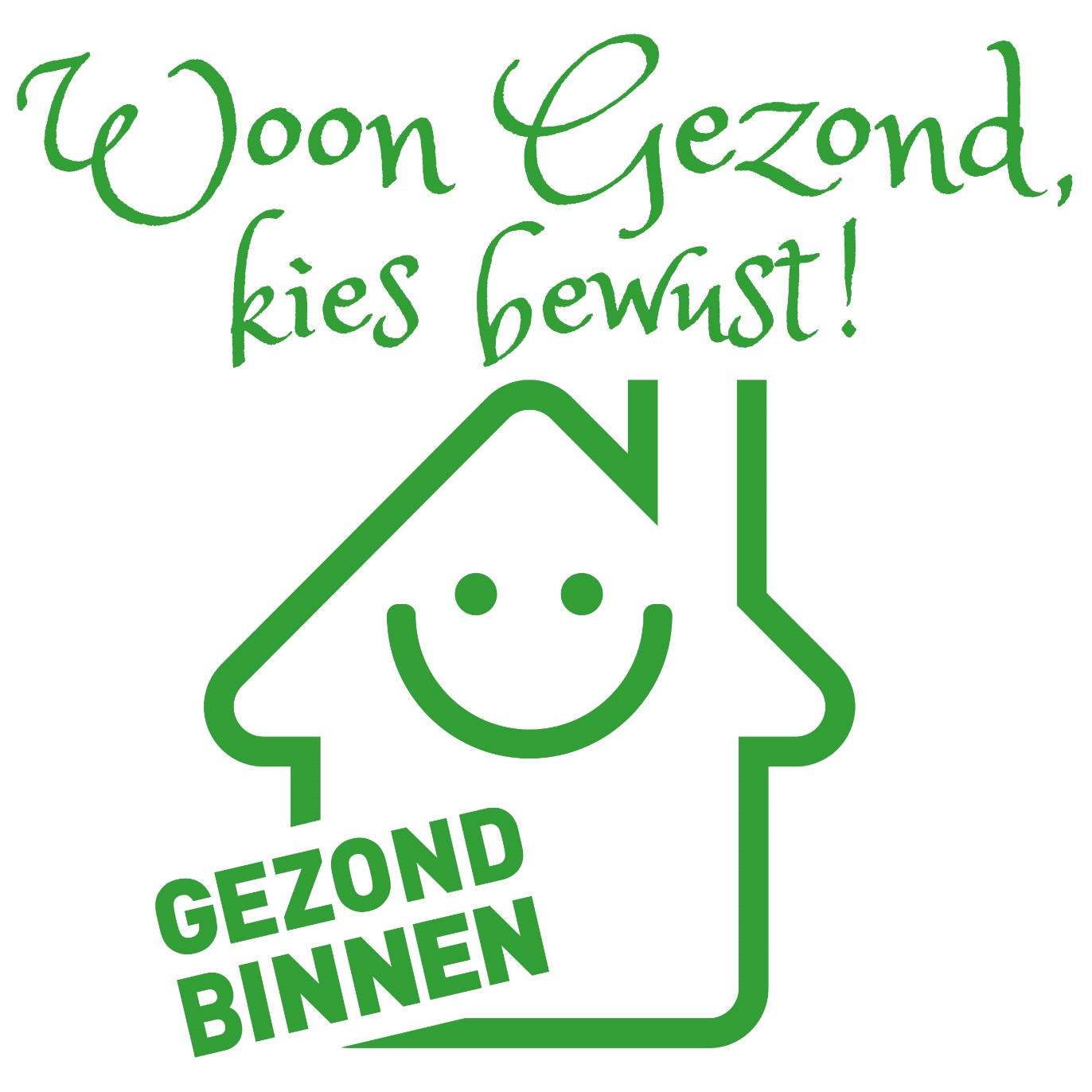 